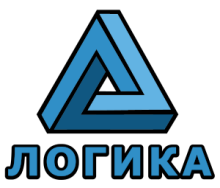 Исх. № 128 от 15.07.2021 г.Коммерческое предложениеОсновываясь на базу данных кадастра подземных вод и базу данных Ассоциации «ЛОГИКА», предлагаем следующее:- в районе ДНП «Золотая Роща» в качестве источника подземных вод, перспективного для водоснабжения будут служить подземные воды Гдовского горизонта, залегающие на глубине 150,0 - 170,0 п.м.Компания Ассоциация «ЛОГИКА» предлагает для обеспечения водоснабжения Вашего объекта выполнить следующие виды работ:Бурение разведочно-эксплуатационной скважиныВ комплекс работ по бурению скважины входит: Бурение разведочной скважины Ø 93-190 мм; Установка обсадной колонны Ø 168х6 мм (горячекатаными бесшовными (ГОСТ 8732-78), сталь. 45);Установка фильтровой колонны Ø 127х5 мм;Откачка скважины эрлифтом с использованием компрессора до визуального осветления воды, установка отвода воды из скважины;Паспорт скважины, включающий общие данные, конструкцию скважины, данные откачки, рекомендации по установке насоса и обслуживанию скважины;Хим. анализ воды (18 показателей).В стоимость входит: оплата материалов, транспортные расходы, проведение лабораторных испытаний, а также все необходимые платежи.Глубина скважины и окончательная сумма определяются по факту выполненной работы.Сроки выполнения буровых работ — до 20 рабочих дней.Предусматривается авансирование 50%.Начало работ в течение 30 рабочих дней после подписания договора и авансирования*Наименование работСтоимость п.м., руб.Ориентировочная глубина, мОриентировочная стоимость, руб.Бурениескважины Ø 168 мм110001601 760 000